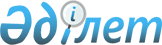 О внесении изменения в решение маслихата от 25 августа 2010 года № 345 "Об утверждении Правил о размере и порядке оказания жилищной помощи"
					
			Утративший силу
			
			
		
					Решение маслихата города Рудного Костанайской области от 31 мая 2013 года № 150. Зарегистрировано Департаментом юстиции Костанайской области 27 июня 2013 года № 4159. Утратило силу решением маслихата города Рудного Костанайской области от 12 сентября 2014 года № 317

      Сноска. Утратило силу решением маслихата города Рудного Костанайской области от 12.09.2014 № 317 (вводится в действие по истечении десяти календарных дней после его первого официального опубликования).      В соответствии со статьей 97 Закона Республики Казахстан от 16 апреля 1997 года "О жилищных отношениях" маслихат РЕШИЛ:



      1. Внести в решение маслихата от 25 августа 2010 года № 345 "Об утверждении Правил о размере и порядке оказания жилищной помощи" (зарегистрированное в Реестре государственной регистрации нормативных правовых актов под номером 9-2-167, опубликованное 12 ноября 2010 года в городской газете "Рудненский рабочий") следующее изменение:



      пункт 2 указанного решения изложить в новой редакции:



      "2. Признать утратившими силу:

      решение маслихата от 4 декабря 2007 года № 32 "Об утверждении Правил о размере и порядке оказания жилищной помощи в городе Рудном, поселках Качар, Горняцкий, Перцевка и станции Железорудная" (зарегистрированное в Реестре государственной регистрации нормативных правовых актов под номером 9-2-95, опубликованное 18 января 2008 года в городской газете "Рудненский рабочий");



      решение маслихата от 25 февраля 2009 года № 180 "О внесении изменений и дополнений в решение маслихата от 4 декабря 2007 года № 32 "Об утверждении Правил о размере и порядке оказания жилищной помощи в городе Рудном, поселках Качар, Горняцкий, Перцевка и станции Железорудная" (зарегистрированное в Реестре государственной регистрации нормативных правовых актов под номером 9-2-127, опубликованное 3 апреля 2009 года в городской газете "Рудненский рабочий").".



      2. Настоящее решение вводится в действие по истечении десяти календарных дней после дня его первого официального опубликования.      Председатель внеочередной

      сессии городского маслихата                Р. Бермухамбетов      Секретарь

      городского маслихата                       В. Лощинин      СОГЛАСОВАНО:      Руководитель государственного

      учреждения "Рудненский

      городской отдел финансов"

      акимата города Рудного

      ______ С. Фаткуллина      Руководитель государственного

      учреждения "Рудненский городской

      отдел экономики бюджетного

      планирования" акимата

      города Рудного

      ____________ С. Искуженов      Руководитель государственного

      учреждения "Рудненский

      городской отдел занятости

      и социальных программ"

      __________ C. Костина
					© 2012. РГП на ПХВ «Институт законодательства и правовой информации Республики Казахстан» Министерства юстиции Республики Казахстан
				